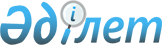 Көкшетау қаласында үгітпе баспа құжаттарын орналастыру орындары туралы
					
			Күшін жойған
			
			
		
					Ақмола облысы Көкшетау қаласы әкімдігінің 2007 жылғы 29 маусымдағы N А-6/693 қаулысы. Ақмола облысы Көкшетау қаласының Әділет басқармасында 2007 жылғы 11 шілдеде N 1-1-63 тіркелді. Күші жойылды - Ақмола облысы Көкшетау қаласы әкімдігінің 2011 жылғы 25 ақпандағы № А-2/386 қаулысымен

      Ескерту. Күші жойылды - Ақмола облысы Көкшетау қаласы әкімдігінің 2011.02.25 № А-2/386 қаулысымен      Қазақстан Республикасының 1995 жылғы 28 қыркүйектегі "Қазақстан Республикасындағы сайлау туралы" Конституциялық Заңның 28 бабы 6 тармағына, Қазақстан Республикасының 2001 жылғы 23 қаңтардағы "Қазақстан Республикасындағы жергілікті мемлекеттік басқару туралы"  Заңына сәйкес, қала әкімдігі  ҚАУЛЫ ЕТЕДІ: 

       1. Қосымшаға сәйкес Көкшетау қаласында үгіт баспа құжаттарын орналастыру орындары анықталсын. 

      2. Көкшетау қаласы Әділет басқармасындағы 2005 жылғы 22 қазанда N 1-1-23 болып мемлекеттік тіркеу өткен Көкшетау қаласы әкімдігінің 2005 жылғы 17 қазандағы N А-10/1196 "Үгітпе баспа құжаттарын орналастыру туралы" қаулысының күші жойылды деп саналсын. 

      3. Осы қаулы Көкшетау қаласының Әділет Басқармасында мемлекеттік тіркеуден өткен уақыттан бастап күшіне енеді және ресми жарияланған күннен бастап қолданысқа енеді. 

      4. Осы қаулының орындалуын бақылау қала әкімінің орынбасары Б.З. Жұпыновқа жүктелсін.        Қала әкімі 

         Көкшетау қаласы әкімдігінің     

      2007 жылғы 29.06. N А-6/693     

      "Көкшетау қаласында үгітпе баспа   

      қаттарын орналастыру орындары туралы" 

      қаулысына қосымша         

  Көкшетау қаласында үгіт баспа құжаттарын орналастыру орындары  
					© 2012. Қазақстан Республикасы Әділет министрлігінің «Қазақстан Республикасының Заңнама және құқықтық ақпарат институты» ШЖҚ РМК
				N№ Орналастыру орындары мен нысандар атауы Функционалдық белгіленуі 1. Үгітпе сөрелер 1. Үгітпе сөрелер 1. Үгітпе сөрелер 1. Абай көшесі, 82 "Алтын ғасыр"» сауда үйі ауданындағы жарнама сөресі Үгіттеу баспа материалдарын орналастыру 2. "Юбилейный" мөлтек ауданы, 39 "Бакалея" дүкені ауданы Үгіттеу баспа материалдарын орналастыру 3. "Жақсы" дүкені ауданында Абылай хан даңғылы, 30 жарнама сөресі Үгіттеу баспа материалдарын орналастыру 4. М. Әуезов, 218 көшесіндегі "Ақмола облыстық мемлекеттік филармония" мемлекеттік коммуналдық қазыналық кәсіпорыны ауданы, жарнама-сөре Үгіттеу баспа материалдарын орналастыру 5. "Васильковский мөлтек ауданы, 34 "Сырымбет" дүкені ауданы, жарнама-сөре Үгіттеу баспа материалдарын орналастыру 6. Ақмола облыстық "Казпочта"» акционерлік қоғамы филиалы Абай көшесі, 108 жарнама-сөре Үгіттеу баспа материалдарын орналастыру 2. Үгітпе тақталар 2. Үгітпе тақталар 2. Үгітпе тақталар 7. "Юбилейный" мөлтек ауданы, 39 "Бакалея" дүкені ауданында үгітпе тақта Үгіттеу баспа материалдарын орналастыру 8. Абай көшесі, 130 "Береке" дүкені ауданында үгітпе тақта Үгіттеу баспа материалдарын орналастыру 3. Ведомстволық бағыныстағы автобустық  аялдамалардағы үгітпе тақталар 3. Ведомстволық бағыныстағы автобустық  аялдамалардағы үгітпе тақталар 3. Ведомстволық бағыныстағы автобустық  аялдамалардағы үгітпе тақталар 